The draft Law on Telecommunications (amended) will add new regulations on the business of Data Centers and cloud computing.The Law on Telecommunications has been promulgated since 2009 for 13 years and reveals many inadequacies. Therefore, the Law on Telecommunications (amended) is expected to be discussed at the National Assembly session in May 2023 and submitted to the National Assembly for approval in October 2023. In the draft, the cloud platform is considered the digital infrastructure of the economy. The view of the Telecommunications Law Drafting Committee is to promote the development of data center and cloud and manage data protection according to international practices. The State intends to have priority policies, encourage investment, and develop data centers that meet international standards.The provisions apply to all enterprises providing data center and cloud computing services to users in Vietnam. The data center service business means setting up data centers to provide services for commercial purposes. Cloud computing services mean using infrastructure to provide cloud computing services to the public for for-profit purposes.Regarding classification, data center services include data center rental, server rental, and data storage space rental. Cloud computing services include providing server resources, providing the ability to create, develop, manage, and operate software, and delivering software. Enterprises must register on the Ministry of Information and Communications portal to supply in these services. At the same time, enterprises must meet the conditions specified in Article 74, specifically: complying with technical standards and regulations when designing, building, operating, and exploiting data centers; complying with standards and technical rules on network information security; protection of user data; publicly and transparently disclosing information of enterprises, the degree of compliance with technical standards and regulations; ensuring at least the contents as prescribed when signing the service agreement; not restricting competition, unfair competition, oppressing or blocking other enterprises; not limiting or providing services to users for illegal reasons.Enterprises are responsible for storing data in Vietnam in according to relevant laws, have a technical plan to secure the user's information during data processing and storage, and do not disclose user information to any other party without consent. Upon termination of the service agreement, enterprises must return the data to the user or transfer the data to a third party at the user's request or delete the information.The draft also requires enterprises to immediately notify the Ministry of Information and Communications when detecting activities that take advantage of services to carry out illegal actions. In addition, businesses are forced to remove information that violates privacy, copyright, intellectual property rights, etc., at the request of a competent state agency.We hope this Newsletter would bring you useful information.Best regards.Scan QR code: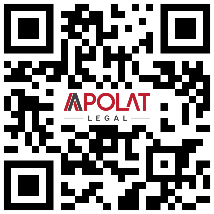 ABOUT US,Apolat Legal is a professional law firm with its offices in Ho Chi Minh city and Ha Noi city. The firm’s lawyer team specializes in almost all legal practice areas in Vietnam including Enterprise and Investment; Labor and Employment; Intellectual Property; Dispute Resolution; Real Estate and Construction; Information and Communication; Natural Resources and Environment; Transport; Industry and Trade; Education and Training; Finance and Banking; Agriculture; Legal Document Translation; Legal Training.Our reputation and the quality of its services are reflected by our clients. We are serving nearly 1,000 clients both local and multi-national companies.We are also honored to receive numerous recognitions and/or articles posted by world-leading and local organizations and publications including: The Law Association for Asia and the Pacific (LawAsia, 1966), The Legal500, IP Link, IP Coster, Lexology, Global Trade Review (GTR), The Saigon Times, etc.Contacts:HO CHI MINH CITY (Head office)
5th Floor, IMM Building
99-101 Nguyen Dinh Chieu, District 3
Ho Chi Minh City, VietnamTHE BRANCH IN HA NOI CITY10th floor, 5 Dien Bien Phu Street, Dien Bien Ward, Ba Dinh District, Hanoi City, VietnamTel: +84-28-3899 8683
Email: info@apolatlegal.com Website: www.apolatlegal.comSINGAPORE (Affiliated office)
#26-10, SBF Center, 160 Robinson RoadSingapore 068914Tel: +84-93-2014 986
Email: info@apolatlegal.com Website: www.apolatlegal.com